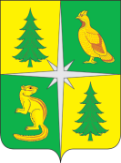 РОССИЙСКАЯ ФЕДЕРАЦИЯИРКУТСКАЯ ОБЛАСТЬЧУНСКОЕ РАЙОННОЕ МУНИЦИПАЛЬНОЕ ОБРАЗОВАНИЕРайонная Дума восьмого созываСороковая сессия РЕШЕНИЕ24.04.2024	                                                   рп. Чунский			                          № 206Об утверждении Порядка назначения и проведения опроса граждан в Чунском районном муниципальном образовании В соответствии с Федеральным законом «Об общих принципах организации местного самоуправления в Российской Федерации» от 06.10.2003 года № 131-ФЗ (в редакции от   23.03.2024 года), Законом Иркутской области «Об основах назначения и проведения опроса граждан в муниципальных образованиях Иркутской области» от 2 марта 2016 года № 7-ОЗ            (в редакции от 13.07.2021 года), руководствуясь статьями 30, 49 Устава Чунского районного муниципального образования, Чунская районная ДумаР Е Ш И Л А:	1. Утвердить Порядок назначения и проведения опроса граждан в Чунском районном муниципальном образовании (прилагается).	2. Настоящее решение подлежит размещению на официальном сайте администрации Чунского района в информационно – телекоммуникационной сети «Интернет» www.chuna.mo38.ru и опубликованию в газете «Муниципальный вестник».3. Контроль исполнения настоящего решения возложить на первого заместителя мэра Чунского района.Исполняющий обязанности мэра Чунского района                                                                                                    О.А. ТолпекинаПредседатель Чунской районной Думы	             			                    Ю.В. СтепановУтвержден                 решением Чунской районной Думы                                                                                                           от 24.04.2024 года № 206ПОРЯДОКназначения и проведения опроса гражданв Чунском районном муниципальном образованииГлава 1. Общие положения	1.1. Настоящий Порядок в соответствии со статьей 31 Федерального закона от 6 октября 2003 года № 131-ФЗ «Об общих принципах организации местного самоуправления в Российской Федерации» (далее – Федеральный закон № 131-фз), Законом Иркутской области от 2 марта 2016 года № 7-ОЗ «Об основах назначения и проведения опроса граждан в муниципальных образованиях Иркутской области» (далее – Закон Иркутской области № 7-оз), Уставом Чунского районного муниципального образования  регулирует процедуру назначения и проведения опроса граждан на территории (части территории) Чунского района (далее – местный опрос) в части, не урегулированной Федеральным законом № 131-ФЗ, Законом Иркутской области № 7-оз.	1.2. Местный опрос проводится в целях выявления мнения населения муниципального образования и учета указанного мнения органами местного самоуправления и должностными лицами местного самоуправления муниципального образования, а также органами государственной власти Иркутской области при принятии соответствующего решения.	1.3. В местном опросе имеют право участвовать жители муниципального образования, обладающие избирательным правом. В местном опросе по вопросу выявления мнения граждан о поддержке инициативного проекта вправе участвовать жители муниципального образования или его части, в которых предлагается реализовать инициативный проект (инициативные проекты), достигшие шестнадцатилетнего возраста.	1.4. Прямые или косвенные ограничения прав жителей муниципального образования на участие в местном опросе в зависимости от происхождения, должностного, социального и имущественного положения, расовой или национальной принадлежности, пола, образования, языка, отношения к религии, политических или иных взглядов, принадлежности к общественным объединениям, рода и характера занятий запрещаются.	1.5. Результаты местного опроса носят рекомендательный характер.Глава 2. Формы опроса	2.1. Опрос может проводиться в форме консультативного местного референдума, поквартирного (подомового) обхода, опросного собрания, опроса граждан с использованием официального сайта органов местного самоуправления в информационно-телекоммуникационной сети «Интернет» chuna.mo38.ru (далее - опрос с использованием сайта, официальный сайт).	2.2. При проведении опроса в форме консультативного местного референдума проводится тайное голосование участников опроса в помещении для голосования.	2.3. При проведении опроса в форме поквартирного (подомового) обхода проводится поименное голосование участников опроса по месту их жительства. Методикой проведения опроса может быть также предусмотрено проведение опроса в форме поквартирного (подомового) обхода по месту работы (службы), учебы участников опроса и в иных местах.	2.4. При проведении опроса в форме опросного собрания проводится открытое голосование участников опроса в помещении для голосования.	2.5. При проведении опроса в форме опроса с использованием сайта проводится поименное голосование участников опроса с использованием технических средств доступа к информационно-телекоммуникационной сети «Интернет».	2.6. Методикой проведения местного опроса может быть предусмотрено проведение опроса одновременно в нескольких формах, предусмотренных пунктом 2.1 настоящего Порядка. В случае проведения опроса одновременно в форме поквартирного (подомового) обхода и в форме опросного собрания на каждом из участков опроса проведение опроса допускается только в одной из указанных форм. В случае проведения опроса в форме опроса с использованием сайта проведение опроса в иных формах не допускается.Глава 3. Порядок формирования комиссий, осуществляющих
подготовку и проведение местного опроса	3.1. Членом комиссии местного опроса, членом участковой комиссии местного опроса вправе быть житель муниципального образования, достигший возраста 18 лет или который достигнет возраста 18 лет на день проведения местного опроса (в случае проведения местного опроса в течение нескольких дней – на первый день проведения местного опроса).	3.2. Комиссия местного опроса формируется (за исключением случая, предусмотренного пунктом 2 части 1 статьи 11 Закона Иркутской области № 7-оз) постановлением администрации Чунского района (далее – Администрация) на основании предложений органов территориального общественного самоуправления, предприятий, учреждений и общественных организаций, действующих на территории местного опроса, политических партий, а также собраний граждан по месту жительства, работы, службы, учебы на территории местного опроса.	3.3. Администрация в течение 10 календарных дней со дня принятия решения представительным органом о назначении местного опроса, но не позднее чем за 35 календарных дней до дня начала проведения местного опроса размещает на официальном сайте Администрации, а также в средствах массовой информации сообщение о предстоящем формировании комиссии местного опроса и (или) участковых комиссий местного опроса, в котором указывается следующее:	1) сроки, время и место приема предложений по кандидатурам в состав комиссии местного опроса, участковых комиссий местного опроса;	2) количество членов формируемой комиссии местного опроса, участковых комиссий местного опроса;	3) перечень документов, которые должны быть представлены, а также перечень сведений о кандидатуре в состав комиссии местного опроса, участковой комиссии местного опроса, которые должны содержаться в этих документах.	3.4. По каждой кандидатуре в состав комиссии местного опроса, участковой комиссии местного опроса должны предоставляться следующие документы:	1) заявление гражданина о согласии быть назначенным членом соответствующей комиссии местного опроса;	2) копию документа гражданина, удостоверяющего его личность;	3) решение органа территориального общественного самоуправления, предприятия, учреждения, общественной организации, политической партии о выдвижении лица в качестве кандидатуры в состав комиссии местного опроса, участковой комиссии местного опроса или заверенная копия указанного решения, либо протокол собрания граждан по месту жительства, работы, службы, учебы о выдвижении лица в качестве кандидатуры в состав комиссии местного опроса, участковой комиссии местного опроса.	3.5. В заявлении, предусмотренном подпунктом 1 пункта 3.4. настоящего Порядка, указывается: 	1) фамилия, имя, отчество (последнее – при наличии);	2) год рождения (в возрасте 18 лет – дополнительно день и месяц рождения);	3) адрес места жительства;	4) серия и номер паспорта или документа, заменяющего паспорт гражданина, дата его выдачи, наименование или код органа, выдавшего паспорт или документ, заменяющий паспорт гражданина;	5) сведения о гражданстве;	6) согласие быть членом комиссии местного опроса;	7) наименование комиссии местного опроса, на осуществление функций члена которой дается согласие;	8) согласие лица на обработку персональных данных в соответствии с требованиями Федерального закона от 27 июля 2006 года № 152-ФЗ «О персональных данных» (далее – Федеральный закон «О персональных данных»);	9) подпись заявителя и дата ее проставления.	3.6. Период приема предложений по составу комиссии местного опроса, участковых комиссий местного опроса должен составлять не менее 7 (семи) календарных дней со дня опубликования сообщения, предусмотренного пунктом 5 настоящего Порядка.	3.7. Документы, предусмотренные пунктом 3.4 настоящего Порядка, поступившие в Администрацию, регистрируются должностным лицом Администрации, ответственным за ведение делопроизводства, в порядке, предусмотренном правовым актом Администрации, устанавливающим порядок делопроизводства в указанном органе местного самоуправления.	3.8. Постановление администрации о формировании комиссии местного опроса издается не позднее, чем за 25 календарных дней до дня начала проведения местного опроса.	Решения комиссии, осуществляющей подготовку и проведение местного опроса на всей территории местного опроса (далее – комиссия, организующая местный опрос) о формировании участковых комиссий местного опроса принимаются не позднее, чем за 20 календарных дней до дня начала проведения местного опроса.	3.9. На первом заседании комиссии опроса члены комиссии опроса избирают тайным голосованием из своего состава председателя комиссии опроса, заместителя председателя комиссии опроса и секретаря комиссии опроса.	3.10. Деятельность комиссии местного опроса, участковой комиссии местного опроса осуществляется на основе коллегиальности.	Заседание комиссии местного опроса, участковой комиссии местного опроса считается правомочным, если в нем принимает участие более половины от установленного числа членов соответствующей комиссии.	Решения комиссии местного опроса, участковой комиссии местного опроса принимаются большинством голосов от числа присутствующих членов соответствующей комиссии и подписываются председателем соответствующей комиссии.Глава 4. Назначение местного опроса	4.1. Представительный орган муниципального образования (далее – представительный орган) вправе выдвинуть инициативу проведения местного опроса на основании обращения о проведении местного опроса:	1) жителей муниципального образования в количестве не менее 10 человек, обладающих избирательных правом;	2) группы депутатов представительного органа в количестве не менее 5 депутатов;	3) органов территориального общественного самоуправления, которое осуществляется на территории муниципального образования;	4) контрольно-счетного органа муниципального образования.	4.2. Решение представительного органа об инициативе проведения местного опроса не позднее 3 (трех) календарных дней со дня его принятия подлежит размещению на официальном сайте Администрации, а также опубликованию в средстве массовой информации, в котором подлежат официальному опубликованию (обнародованию) правовые акты муниципального образования.	4.3. Инициатива мэра Чунского района о проведении местного опроса осуществляется в форме издания постановления мэра Чунского района.	4.4. Постановление мэра Чунского района об инициативе проведения местного опроса не позднее 3 (трех) календарных дней со дня его издания подлежит размещению на официальном сайте Администрации, а также опубликованию в средствах массовой информации.	4.5. Поступление обращений о проведении местного опроса, предусмотренных пунктом 4.1 настоящего Порядка, поступление постановления мэра Чунского района, постановления Правительства Иркутской области об инициативе проведения местного опроса регистрируются в порядке, предусмотренном регламентом деятельности представительного органа.	4.6. Решение о назначении местного опроса принимает представительный орган в порядке и сроки, установленные Законом Иркутской области № 7-оз.	4.7. Решение представительного органа о назначении местного опроса или об отказе в назначении местного опроса подлежит размещению на официальном сайте, а также опубликованию в средствах массовой информации, в котором подлежат официальному опубликованию (обнародованию) правовые акты муниципального образования не позднее десяти календарных дней после дня его принятия.Глава 5. Списки участков местного опроса,списки участников местного опроса, опросные листы	5.1. Списки участков местного опроса в случае их образования (с указанием их границ и номеров, мест нахождения участковых комиссий местного опроса) размещаются комиссией, организующей местный опрос, на официальном сайте Администрации не позднее чем за 25 календарных дней до дня начала проведения местного опроса.	5.2. Список участников местного опроса изготовляется в одном экземпляре по форме, установленной приложением к настоящему Порядку. В случае образования участков местного опроса список участников местного опроса составляется по каждому участку местного опроса отдельно.	Количество листов списка участников местного опроса определяется по числу участников местного опроса, проживающих на соответствующей территории, с возможностью увеличения указанного количества не более чем на 10 процентов.	5.3. Список участников местного опроса не позднее, чем в день, предшествующий дню начала проведения местного опроса, сшивается комиссией, организующей местный опрос, или соответствующей участковой комиссией местного опроса, в книгу (книги) и место сшития скрепляется подписью председателя и иных членов комиссии, сшивших список участников местного опроса.	5.4. В случае вынесения на местный опрос нескольких вопросов по каждому из вопросов составляется отдельный список участников местного опроса с соблюдением требований пунктов 5.2, 5.3 настоящего Порядка.	5.5. Изготовление списков участников местного опроса осуществляет комиссия, организующая местный опрос, не позднее, чем за 10 календарных дней до дня начала проведения местного опроса.	5.6. Внесение сведений в список участников местного опроса осуществляется участником местного опроса при получении опросного листа. С согласия участника местного опроса или по его просьбе данные об участнике местного опроса, за исключением даты голосования и подписи участника местного опроса, могут быть внесены в список участников местного опроса членом комиссии, организующей местный опрос, или членом соответствующей участковой комиссии местного опроса.	5.7. При вынесении на местный опрос одновременно нескольких вопросов опросные листы, предназначенные для выражения мнения участника местного опроса по каждому из вопросов, должны различаться по размеру и (или) по цвету надписей и (или) по цвету фона.	5.8. Опросный лист должен содержать:	1) текст вопроса местного опроса, предлагаемого при проведении местного опроса, и варианты ответа на него;	2) разъяснение о порядке заполнения опросного листа;			3) в отношении местного опроса, проводимого в форме поквартирного (подомового) обхода, – место для заполнения следующей информации об участнике (участниках) местного опроса: фамилия, имя, отчество, дата рождения (в возрасте 18 лет (при проведении опроса о поддержке инициативного проекта (инициативных проектов) 16 лет)  – дополнительно день и месяц рождения), адрес места жительства, серия и номер паспорта или заменяющего его документа, дата его выдачи, подпись участника местного опроса и дата ее проставления;	4) согласие участника местного опроса на обработку его персональных данных в соответствии с Федеральным законом «О персональных данных» в целях проведения местного опроса, установления его итогов и определения его результатов.	5.9. Форма опросного листа по вопросу, вынесенному на местный опрос (по каждому из вопросов, вынесенных на местный опрос), утверждается решением комиссии, организующей местный опрос, не позднее чем за 20 календарных дней до дня начала проведения местного опроса.	5.10. Для проведения опроса в форме опроса с использованием сайта опросные листы на бумажном носителе не изготавливаются, а указанный опрос проводится с использованием электронных бланков, предусмотренных пунктом 1 части 2 статьи 25(1) Закона Иркутской области № 7-оз.Глава 6. Проведение местного опроса, установлениеитогов голосования и результатов местного опроса	6.1. Особенности порядка проведения местного опроса в форме консультативного местного референдума, поквартирного (подомового) обхода, в форме опросного собрания определяются решениями комиссии, организующей местный опрос, с учетом требований Закона Иркутской области № 7-оз, настоящего Порядка.	6.2. Форма протокола об итогах голосования на участке местного опроса (в случае образования участков местного опроса), а также форма протокола о результатах местного опроса утверждаются решением комиссии, организующей местный опрос, не позднее чем за 20 календарных дней до дня начала проведения местного опроса.	6.3. Участковая комиссия местного опроса до подписания протокола об итогах голосования на участке местного опроса обязана рассмотреть все жалобы (заявления), поступившие в указанную комиссию в ходе проведения голосования и установления его итогов, и принять по ним мотивированные решения. Копия решения, принятого участковой комиссией местного опроса по жалобе (заявлению), направляется лицу, подавшему жалобу (заявление), не позднее дня, следующего за днем принятия указанного решения.	Жалобы (заявления), поступившие в участковую комиссию местного опроса, и решения, принятые участковой комиссией местного опроса по ним, прилагаются к протоколу об итогах голосования на соответствующем участке местного опроса.	6.4. Протокол об итогах голосования на участке местного опроса подписывается всеми членами соответствующей участковой комиссии местного опроса (за исключением членов комиссии, в связи с болезнью или по иной уважительной причине не присутствовавшими при установлении итогов голосования на участке местного опроса).	6.5. Комиссия, организующая местный опрос, до подписания протокола о результатах местного опроса обязана рассмотреть все жалобы (заявления), поступившие в указанную комиссию в ходе проведения голосования, установления его итогов, определения его результатов и принять по ним мотивированные решения. Копия решения, принятого комиссией, организующей местный опрос, по жалобе (заявлению) направляется лицу, подавшему жалобу (заявление), не позднее дня, следующего за днем принятия указанного решения.	Жалобы (заявления), поступившие в комиссию, организующую местный опрос, и (или) в участковые комиссии местного опроса, и решения, принятые по ним, прилагаются к протоколу о результатах местного опроса.	6.6. Определение результатов местного опроса производится комиссией, организующей местный опрос, не позднее 14 календарных дней со дня окончания проведения местного опроса.	6.7. Официальное опубликование результатов местного опроса осуществляется на официальном сайте Администрации, а также в средстве массовой информации, в котором подлежат официальному опубликованию (обнародованию) правовые акты муниципального образования.	Официальное опубликование данных о количестве голосов участников местного опроса, поданных за различные варианты ответа на вопрос (вопросы) местного опроса, а также опубликование данных, содержащихся в протоколах об итогах голосования на участках местного опроса (в случае, если местный опрос проводился на участках местного опроса) осуществляется на официальном сайте Администрации и (или) в средстве массовой информации, в котором подлежат официальному опубликованию (обнародованию) правовые акты муниципального образования.	6.8. Вся документация комиссии, организующей местный опрос, и участковых комиссий местного опроса (в случае, если местный опрос проводился на участках местного опроса), относящаяся к проведению местного опроса, передается по акту комиссией, организующей местный опрос, в представительный орган не позднее 10 календарных дней со дня официального опубликования результатов местного опроса.Исполняющий обязанности мэра Чунского района                                                                                                    О.А. ТолпекинаПредседатель Чунской районной Думы	             			                     Ю.В. СтепановПриложение к Порядку назначения и проведения опроса граждан в Чунском районном муниципальном образовании СПИСОК УЧАСТНИКОВ ОПРОСА В ЧУНСКОМ РАЙОННОМ МУНИЦИПАЛЬНОМ ОБРАЗОВАНИИПодписи членов комиссии, организующей местный опрос, и (или) участковой комиссии местного опроса, осуществлявших заполнение списка участников местного опроса:__________________________              _____________________         (фамилия, имя, отчество)                                          (подпись)__________________________              _____________________         (фамилия, имя, отчество)                                          (подпись)__________________________              _____________________         (фамилия, имя, отчество)                                          (подпись)__________________________              _____________________         (фамилия, имя, отчество)                                          (подпись)Число участников местного опроса, внесенных в список участников местного опроса ____________.Число опросных листов, выданных участникам местного опроса, проголосовавшим в помещении для голосования, ________.Число опросных листов, выданных участникам местного опроса, проголосовавшим вне помещения для голосования, ____________.Подпись члена комиссии местного опроса (участковой комиссии местного опроса), проставившего суммарные данные по этому списку участников местного опроса, _________.№ п/пФамилия, имя, отчество (при наличии) 
участника 
местного 
опросаГод рождения
 Адрес места жительстваСерия и 
номер 
паспорта гражданина или заменяющего его документаПодпись участника опроса Подпись участника опроса о согласии на обработку егоперсональных данныхДата голосованияОсобые отметки12…